Задание: в рабочей тетради законспектировать конспект и зарисовать схемы коррекции губМакияж губРот, как и глаза, определяет выражение лица. Он отражает вашу индивидуальность и чувственность. Едва ли ещё какая-нибудь часть нашего тела подаёт такие же отчётливые сигналы, как рот. Он может манить, соблазнять, надуваться или отвергать. Плохое настроение часто сопровождается опущенными уголками губ. Форма губ выдаёт даже отдельные черты характера, равно как и цвет, который женщина выбирает для своей губной помады.Идеальными считаются губы, ширина которых совпадает с расстоянием между перпендикулярами, опущенными от внутренней части радужной оболочки глаза, и стороны которых являются симметричными, а нижняя и верхняя губа равны.В жизни редко встречаются идеальные губы, поэтому предусмотрена коррекция. Но перед её выполнением необходимо ознакомиться с правилами.Нанести тональный крем. Тогда губная помада распределится равномерно, и будет дольше держаться.  Важен для губ и контурный карандаш. Он всегда должен быть того же цвета, что и губная помада – максимум на нюанс темнее. Контурный карандаш подчёркивает и немного корректирует контуры губ. Кроме того, он не даёт губной помаде смазаться или выйти за контуры губ. Использовать контурный карандаш для губ рекомендуется пожилым женщинам. У них вокруг губ образуются маленькие морщинки, в которых оседает частички краски макияжа. Контурным карандашом начинайте проводить линию « V » в середине верхней губы и затем прорисуйте контур к углам. По нижней губе проведите посередине линию параллельную полу и доведите линии с правой и левой сторон к углам губ.покройте помадой всю площадь губ. Для этого необходимо пользоваться кисточкой для губ, набирая на неё немного краски с помады и равномерно распределяя от середины к углам.прикоснитесь к полураскрытым губам бумажной салфеткой. Ни в коем случае не сдвигайте её с места. Излишки помады останутся на салфетке.Накрасьте губы вторым слоем помады. Нанесите на губы ещё один слой краски. После этого цвет губ станет более интенсивным, а помада будет дольше держаться.Помада держится дольше, если подкрашенные губы припудрить через бумажную салфетку. Если вам нравится, когда губы блестят, на накрашенные помадой губы можно нанести ещё немного блеска. При этом учтите, что под этим дополнительным «слоем жира» губная помада быстрее сотрётся. Губной макияж с сильным перламутровым эффектом можно рекомендовать только для гладких губ без морщинок по краям, ибо перламутр подчёркивает все изъяны. Светлые, блестящие тона помады зрительно увеличивают губы, темные уменьшают. Вы можете получить совершенно неповторимый цвет помады, если смешаете два разных оттенка. Лучше всего это делать кисточкой для губ, перемешать два цвета и нанести на губы. Кто решился на сильный макияж глаз, должен подкрашивать губы сдержанно, и наоборот. Губы и щеки одинаково нежного оттенка образуют на лице особую гармонию. Поэтому необходимо подобрать румяна и помаду одной цветовой гаммы, она должна соответствовать вашему цветовому типу.
Техника корректировки формы губ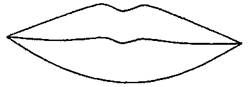 Идеальные губыЕсли ваши губы по природе симметричны, то нет необходимости их корректировать. Используйте это преимущество, позволяющее вам экспериментировать с губами как угодно, так как у вас есть возможность создавать многочисленные эффекты.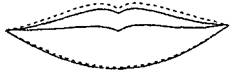 Нижняя губа больше верхнейМогут быть три варианта. Правило их корректировки визуально уменьшить по размерам большую губу, визуально увеличить меньшую губу или сделать это одновременно.Для того чтобы маленькая губа смотрелась больше по размерам и пухлее, обведите ее карандашом для губ чуть-чуть выше естественной границы губы. Цвет помады верхней губы может быть одинаковым с нижней губой или немного светлее и/или ярче, но цвета должны гармонично сочетаться. Чтобы губы казались более пухлыми, нанесите блеск для губ поверх помады. Тот же эффект вы получите, если поверх матовой помады нанесете перламутр.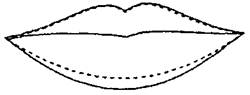 Чтобы зрительно уменьшить пухлые губы, обведите их с внутренней стороны естественной границы губ. Помадой от среднего до темного цвета окрасьте обе губы или используйте более темный гармоничный цвет для более полной губы.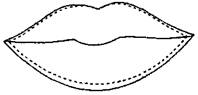 Полные губыНанесите основу (для этого оптимально подходит пудра) на губы. Обведите границы губы с внутренней стороны. Используйте помаду от более мягких до умеренных темных тонов. Избегайте блеска, перламутра или ярких цветов.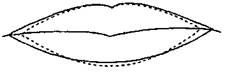 Слишком широкий ротПрипудрите внешние уголки губ или оттените их карандашом. Не увлекайтесь, проследите, чтобы не закрасить оставшиеся уголки. Уменьшите ширину, проведя границу чуть уже естественной ширины губ. Если губы не нуждаются в другой коррекции, то продолжайте обводку вдоль их естественной границы.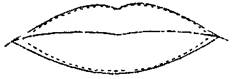 Губы с направленными вниз уголкамиПрипудрите внешние уголки губ или оттените их карандашом. Используйте карандаш для губ, чтобы незаметно направить вверх внешние уголки губ. Для этого обводку нижней губы направьте вверх, соединив ее с линией обводки верхней губы, чуть внутрь от опущенных уголков рта.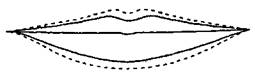 Тонкие губыОбведите губы карандашом чуть вне от естественной их границы. Сделайте их визуально более пухленькими с помощью блеска для губ, перламутра, нанесенных поверх помады.